                                                              CURRICULUM VITAEACADEMIC RECORDArea of Expertise Knowledge in teaching of Business economics, Indian Financial System, Economic Environment & have also 24 research scholars in last 32 years of experience.Co-ordinated in Conducting, Moderating, and Marking of Required Assessments, Tests, Projects, and Examinations.Well versed with Modern Teaching Pedagogy like Moodle & Interactive Panel, Flip Classes and OBE.ExperiencePresently working as Professor in University College of Commerce & Management Studies, Mohanlal Sukhadia University, Udaipur, Rajasthan from the year 1991 and has 32 years of experience.RESEARCH, PUBLICATION AND ACADAMIC CONTIMUTIONSPublished papers in Journals B (i) Books Published / Chapters Published in Books                                                       BOOKSKey StrengthsProfound knowledge of the subject areas and ability to teach students by using various methods5. Personal Information 								(Prof. Mukesh Mathur)Professor Mukesh Mathur Dean & Chairman Faculty of Commerce                                                      Department of Banking & Business       Economics, University College of Commerce & Management Studies, Mohanlal Sukhadia University, Udaipur			M. Com, M.Phil., Ph.D; 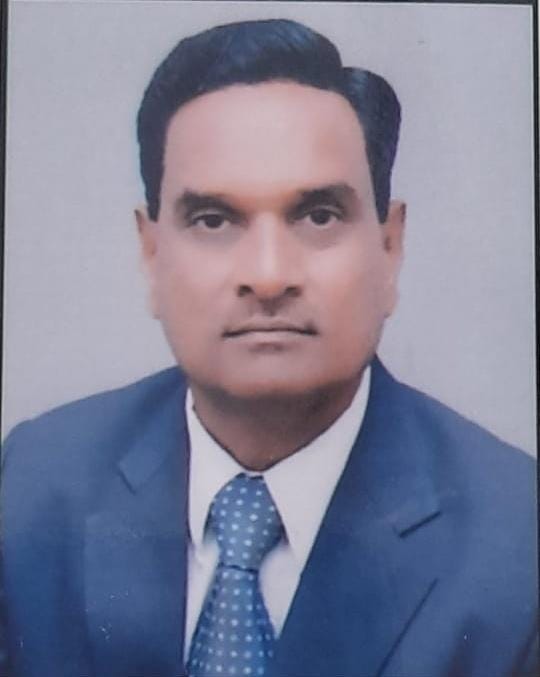 S. No.Exam PassedUniversitySubjectsYear1.B.SCUniversity of RajasthanScience19842.M.COM.University of RajasthanE.A.F.M.19863.M.PhilUniversity of RajasthanE.A.F.M.19874.Ph.D. University of RajasthanE.A.F.M.1990S.No.Title with page nos. JournalISSN/ ISBN No.1An Evaluation of Factors Impacting Investment Decisions of Working WomenInternational Journal of Research and Analytical Reviews (IJRAR). 2023 E- ISSN 2348-1269, Vol 10 Issue 2.2A study on Financial Behaviour of Female StudentsAnvesak 2022 ISSN: 0378-4568 vol 52 No 1(1),3Analytical study of Saving, Investment and Borrowing of Indian HouseholdsThe Journal of Oriental Research, 2022 ISSN: 0022-3301Vol XCIII-I, 24Customer Expectation & perception with enabled services of Banks : An empirical  study of Udaipur Kanpur PhilosophyInternational Journal of  Humanities Law and Social  Science Vol 1x2022ISSN 2348-83015An analytical study of motivation factors that influence women to become entrepreneurs in Rajasthan International Journal of  Humanities Law and Social  Science, 2022ISSN 2348-8301 Vol IX, Issue X, October 20226Role Of Micro Finance In Financial Inclusion: The Impact Of SHG-BLP And Micro Finance InstitutionsInspira- Journal of Modern Management & Entrepreneurship (JMME), 140January, 2020, ISSN: 2231-167X, GIF: 2.7282, CIF: 5.647, Volume 10, No. 01, pp. 140-1447Customer Satisfaction with various Banking Services – A Study of ICICI Bank’s customer of Udaipur city.International Journal of Modern Management and entrepreneurship, 2015ISSN 2231-167x Vol 03, No 01, Jan 2015 p.p. 33-438Use of  IT in Retail Banking Advet Institute of Management Studies, 2011ISSN No. 0974-2581 Sept. 10-11 Feb9Mobile Banking A New Dimension of BankingAmity Business Review  Vol 111 01 Jan –June 20100972-2343 Page-2510Emergence of Retail Banking in India, 8-10Southern Economist (Banglore) December 20090038-404611Electronic Clearing Services in Indian Banks 87-91Amity Business Review Noida Jan-June 20090972-2343 Referred Journal12efgykvksa ds vkfFkZd fodkl esa cSadks dh Hkwfedk dk rqyukRed v/;;u 11&18Social Research Badlav Sansthan, Udaipur – 20090973-121013Emergence of Universal Banking in India, 39-40Southern Economist (Banglore) February 15,20070038-404614Changing Scenario of Commercial Banks & Role of  IT, 15-17Southern Economist (Banglore) October 15,20070038-404615Mutual Fund Industry in India : An analysis 29-30Southern Economist (Banglore) August 1, 20060038-404616Rural Orientation of Indian Banking 81-85 Indian Journal of Enterprise (Allahabad) June 2005Approved17Progress & Performers of LIC of India 28-31Indian Journal of Enterprise (Allahbad) Dec. 2003Approved18Importance of financial intermediaries of Indian Economy 10-12Southern Economist (Banglore) June 15,20020038-404619Mobile Banking : The Best Custom Service Tool for the Banks to Retail Customs Page 71 ISSN No. 974-438X Vol 3 Oct-Dec 200020Role and Contribution of RRB’s The Corporation Page 118  Sept 15, 1990  21Mobile Banking Processor and Problems Pacific Business Review International 0974-438X Page 99S.No.Title with page nos. Books Title. Editor & Publisher ISSN/ ISDN No.1Indian Financial System, 307Himanshu Publication,  Udaipur 2009978-81-7906138-12Social & Cultural Environment Unit-2 Page – 09 -18Vavsayik Vatavarn M.com.-02 VMO University, Kota, March -2009ISBN 13/97881-8496-005-1308 ChaptersMudra Evam Vitya Pranali, Apex Publishing House, Udaipur, 2007-08ISBN 81-301-0046-04Unit-1 & 2, 1 to 82Aarthik Evam Vitya Adhyan, edited by Prof. M.D. Agarwal, Board of Sec. Edu. Rajasthan,  Ajmer-2003510 Chapters Business Economics wide Vision, Jaipur 2003ISBN 81-8068-014-2S.No.Book Name YearPublication House1Indian Financial System2023Himanshu Publications, Udaipur  2Hkkjrh; foRrh; iz.kkyh2023Himanshu Publications, Udaipur  3Hkkjrh; foRrh; O;oLFkk2019Himanshu Publications, Udaipur  4vkfFkZd fo’ys"k.k2017Himanshu Publications, Udaipur  5O;olkf;d vFkZ’kkL=2016fgUnh xzaFk vdkneh] t;iqj6varjkZ"Vh; O;kikj ,oa for2016Himanshu Publications, Udaipur  7Indian Financial System2015Himanshu Publications, Udaipur  8Banking Law & Practice 2015Himanshu Publications, Udaipur  9foRrh; vFkZ’kkL=2014Himanshu Publications, Udaipur  10Ekqnzk ,oa foRrh; iz.kkyh2014fgUnh xzaFk vdkneh] t;iqj 11Money and Financial System2014Himanshu Publications, Udaipur  12Business Economics2014Himanshu Publications, Udaipur  13Emerging Trend in Economic Environment Edited 2012Himanshu Publications, Udaipur  14Indian Bnaking System2010Himanshu Publications, Udaipur  15eqnzk cSfdax jktLo ,oa fons’kh fofu;e1998Himanshu Publications, Udaipur  NameProf. Mukesh MathurDesignation Dean & Chairman, Faculty of CommerceDept. of Banking and Business Economics, UCCMS, MLSU, Udaipur (Raj.)Father NameSh. A.L. MathurCategoryGeneralAddress (Permanent)29, New Keshav Nagar, Udaipur, RajasthanPin code: 313001Address (Correspondent)29, New Keshav Nagar, Udaipur, RajasthanPin code: 313001Contact +91-7427093416E-Mail    Mmathur1964@gmail.comDate of Birth 01.02.1964Marital StatusMarried